Všeobecne záväzné nariadenie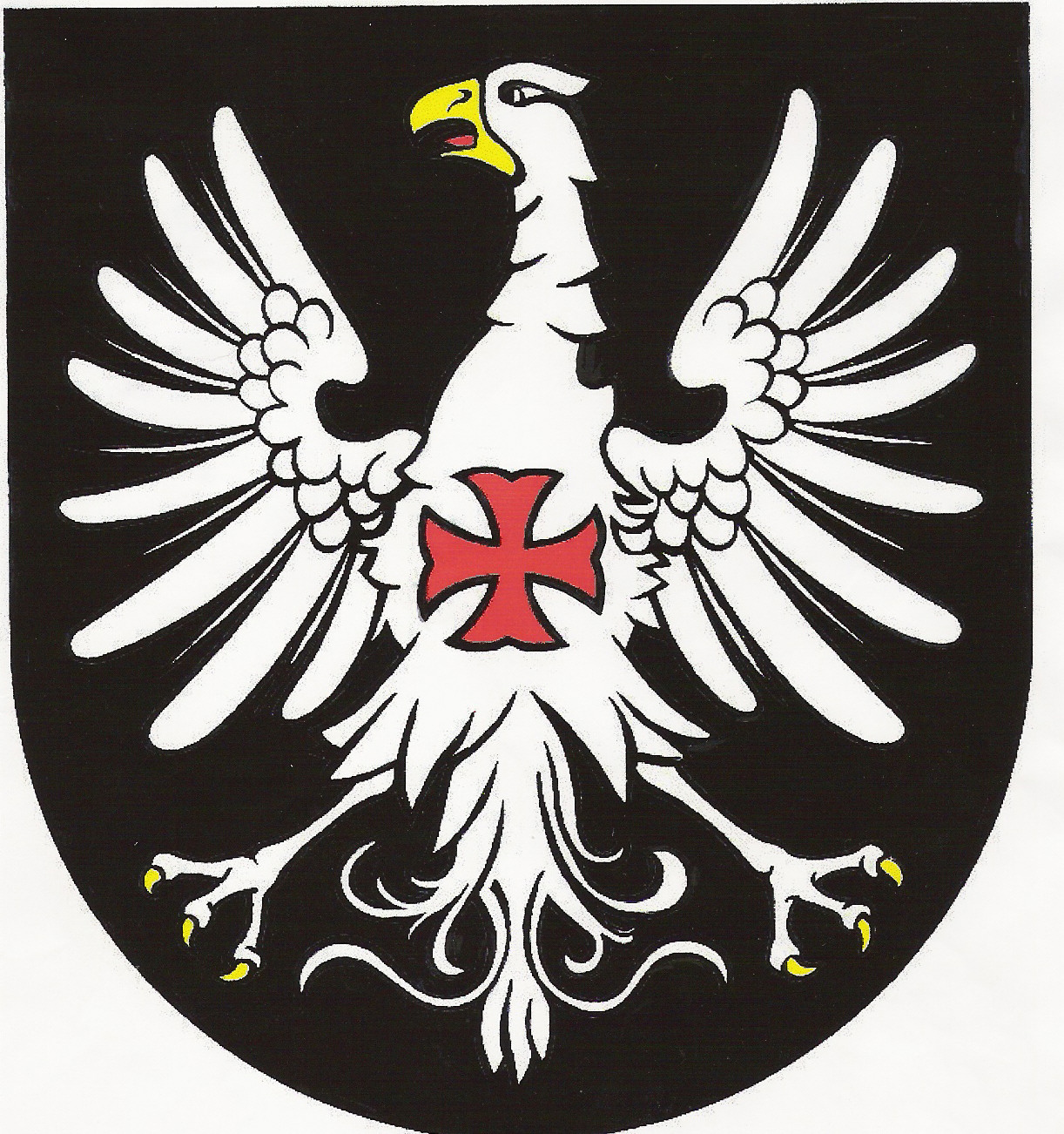 číslo: 3/2023o určení miesta a času zápisu detí do Materskej školy v zriaďovateľskej pôsobnosti obce VaďovceSchválené dňa: 27.6.2023           Platí od 13.7.2023Všeobecne záväzné nariadenie obce Vaďovce  č.  3 /2023o určení miesta a času zápisu detí do Materskej školy v zriaďovateľskej pôsobnosti obce Vaďovce Obec Vaďovce v zmysle § 6 zákona SNR č.369/1990 Zb. o obecnom zriadení v znení neskorších predpisov a v súlade s ustanoveniami § 20 zákona SNR č. 245/2008 Z. z. o výchove a vzdelávaní (školský zákon) a o zmene a doplnení niektorých zákonov vydáva toto všeobecne záväzné nariadenie : Čl. IPredmet úpravyObec Vaďovce ako zriaďovateľ škôl a školských zariadení týmto všeobecne záväzným nariadením (ďalej len VZN) určuje miesto a čas zápisu detí do materskej školy.Čl. IIUrčenie miesta a času zápisu do materskej školy1. Obec Vaďovce určuje pre MŠ vo svojej zriaďovateľskej pôsobnosti miesto a čas zápisu dieťaťa do materskej školy nasledovne : a) zápis dieťaťa do materskej školy sa uskutoční v priestoroch Materskej školy, Vaďovce č.93  v termíne od 2. mája  do 31. mája. Presný čas stanoví riaditeľ MŠ a oznámi ho najneskôr 15 dní pred jeho začiatkom na verejne prístupnom mieste v škole aj vývesnej tabuli obce. b) Spolu s miestom a termínom zápisu zverejní  aj podmienky prijímania detí do Materskej školy. c) Zákonný zástupca dieťaťa je povinný predložiť pri zápise osobné údaje : - meno a priezvisko, dátum narodenia, rodné číslo, miesto narodenia, národnosť, štátne občianstvo, trvalý pobyt, zdravotnú poisťovňu dieťaťa - meno a priezvisko , adresu zamestnávateľa a trvalé bydlisko zákonných zástupcov - spolu so žiadosťou o prijatie materskej školy je zákonný zástupca povinný predložiť potvrdenie o zdravotnom stave dieťaťa od všeobecného lekára pre deti a dorast.Čl. IIIZáverečné ustanovenia 1. Obecné zastupiteľstvo Vaďovce sa na tomto VZN č. 3/2023 uznieslo dňa 27.6.2023                         uznesením číslo  27 /2023 . 2. Toto všeobecne záväzné nariadenie nadobúda účinnosť dňom  13.7.2023                                                                                            Alžbeta TukováStarostka obceNávrh VZN vyvesený na úradnej tabuli a internetovej stránke obce dňa : 29.05.2023Návrh VZN zvesený z úradnej tabule a internetovej stránky obce  dňa :  13.06.2023 VZN vyvesené na úradnej tabuli a internetovej stránke obce dňa : 28.6.2023 VZN nadobúda účinnosť dňa : 13.7.2023